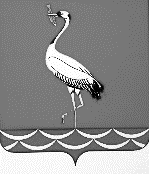 АДМИНИСТРАЦИЯ ЖУРАВСКОГО СЕЛЬСКОГО ПОСЕЛЕНИЯ КОРЕНОВСКОГО РАЙОНАПОСТАНОВЛЕНИЕот 29.05.2024                                                                                                                             № 40станица ЖуравскаяО внесении изменений в постановление администрации Журавского сельского поселения Кореновского района от 30.03.2023 № 42 «Об утверждении Порядка создания и использования, в том числе на платной основе, парковок (парковочных мест), расположенных на автомобильных дорогах общего пользования местного значения Журавского сельского поселения Кореновского района»С целью приведения нормативных правовых актов администрации Журавского сельского поселения Кореновского района в соответствие с действующим законодательством, администрация Журавского сельского поселения Кореновского района   п о с т а н о в л я е т:1.Внести в приложение к постановлению администрации Журавского сельского поселения Кореновского района от 30.03.2023 № 42 «Об утверждении Порядка создания и использования, в том числе на платной основе, парковок (парковочных мест), расположенных на автомобильных дорогах общего пользования местного значения Журавского сельского поселения Кореновского района» изменения, изложив абзац 3 подпункта 6.14, пункта 6 в следующей редакции:	«информация о транспортных средствах, управляемых инвалидами I, II III групп, а также транспортных средствах, перевозящих таких инвалидов и (или) детей-инвалидов и транспортных средств, перевозящих таких инвалидов и (или) детей-инвалидов, должна быть размещена в государственной информационной системе "Единая централизованная цифровая платформа в социальной сфере". На указанных транспортных средствах должен быть установлен опознавательный знак "Инвалид".          2. Общему отделу администрации Журавского сельского поселения Кореновского района (Золотарева) обеспечить опубликование и размещение настоящего постановления на официальном сайте администрации Журавского сельского поселения Кореновского района в информационно- телекоммуникационной сети «Интернет».3. Постановление вступает в силу после его официального опубликования.Глава Журавскогосельского поселения Кореновского района                                                                           Г.Н. АндрееваЛИСТ СОГЛАСОВАНИЯпроекта постановления администрации Журавского сельского поселения Кореновского района от 29.05.2024 № 40«О внесении изменений в постановление администрации Журавского сельского поселения Кореновского района от 30.03.2023 года № 42 «Об утверждении Порядка создания и использования, в том числе на платной основе, парковок (парковочных мест), расположенных на автомобильных дорогах общего пользования местного значения Журавского сельского поселения Кореновского района»Проект подготовлен и внесен:Общим отделом администрации Журавского сельского поселения Кореновского района, ведущий специалист                                                                         Т.Ю. Золотарева  отдела                                                          Проект согласован:Общим отделом администрации Журавского сельского поселения Кореновского района, начальник общего отдела                                                                 Т.И. Шапошник